Pielikums Nr.4VĒRTĒJUMS SAKARĀ AR SPECIĀLĀS AIZBILDNĪBAS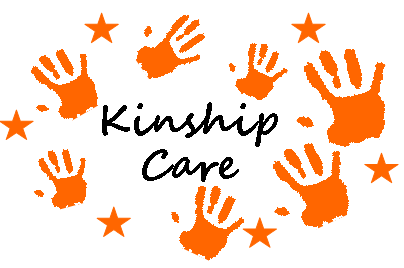 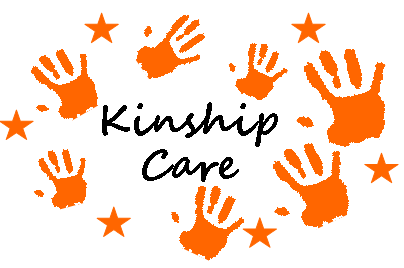 / RADINIEKU VAI DRAUGU ATBALSTA NOFORMĒŠANU(Nevajadzīgo izsvītrot)1. sadaļa. INFORMĀCIJA PAR AĢENTŪRU Aizpilda sociālais darbinieks, Attiecību ar radiniekiem nodaļas speciālistsDarbinieku, kas sastāda šo atskaiti, profils: (Šo sadaļu aizpilda tikai Speciālās aizbildnības atskaitēm. Informācijā jāiekļauj darbinieka kvalifikācijas un profesionālo pieredzi līdz vērtējuma atskaites sastādīšanas datumam)Jāaizpilda informācija par darbinieku, kas veic izvērtējumu Latvijā2.A sadaļa: Aizpilda sociālais darbinieks, kas strādā ar bērnu Bērns: (Šo informāciju prasa likums gan gadījumos, kad tiek izdots Speciālās aizbildnības rīkojums, gan radinieku vērtēšanas procesā)2.B sadaļa. Informācija par vecākiem Aizpilda sociālais darbinieks, kas strādā ar bērnu un tikai rīkojumiem par Speciālās aizbildnības nozīmēšanu.MāteTēvsBioloģisko vecāku savstarpējās attiecības 2.C sadaļa. Informācija par citiem bērniem ģimenē (tikai par jaunākiem par 18 gadiem) Aizpilda sociālais darbinieks, kas strādā ar bērnu un tikai tiesas rīkojuma par Speciālās aizbildnības nozīmēšanas gadījumos. Ja ģimenē ir vairāki bērni, pievienojiet un aizpildiet atsevišķu tabulu par katru bērnu. 2.D sadaļa. Radinieki un piederīgie – informācija jāpārbauda LatvijāAizpilda sociālais darbinieks, kas strādā ar bērnu un tikai tiesas rīkojuma par Speciālās aizbildnības nozīmēšanu gadījumos. 3.A sadaļa. Pamatinformācija par pieteicējiem Aizpilda sociālais darbinieks, Attiecību ar radiniekiem nodaļas speciālists gan gadījumos, kad tiek izdots Speciālās aizbildnības rīkojums, gan radinieku vērtēšanas procesā Pēc nepieciešamības pievienojiet papildu tabulas rindas Ģimenes finansiālais stāvoklis: Informācija jāpārbauda LatvijāInformācija jāpārbauda LatvijāMājas dzīvnieku anketa un Drošības un higienas kontrolsaraksts pielikumā Kas vēl dzīvo ģimenes dzīvojamajā platībā? Informācija jāpārbauda LatvijāBērni jaunāki par 18 gadiem, kas dzīvo kopā ar vecākiem Bērni jaunāki par 18 gadiem, kas nedzīvo kopā ar vecākiem (ieskaitot mirušos)Citi pieaugušie ģimenē (ieskaitot pieaugušos bērnus) Citi pieaugušie/radinieki, kas nedzīvo kopā ar ģimeni (ieskaitot pieaugušos bērnus), kuri regulāri kontaktēs ar bērnu Informācija jāpārbauda LatvijāVai kāds no iepriekš minētajiem kopā dzīvojošajiem ģimenes locekļiem bija iepriekš pieteicies vai tika asptiprināts kā adoptētājs, pašvaldības algotais audžuvecāks, speciālais aizbildnis, privātais audžuvecāks, bērna aukle? Lūdzu, norādiet sīkāku informācijuInformācija jāpārbauda Latvijā3.B sadaļa. Pieteicēju vērtējumsVērtēšanas processIntervijas/apspriedes ar pieteicēju/-jiem 	Intervijas/apsrpiedes ar citiem, kopā ar ģimeni un projām dzīvojošajiem, ģimenes locekļiem	MotivācijaDzīves vēstureVecāku pienākumu pildīšanas prasmes3.C sadaļa. Citi ar vecākiem dzīvojošie ģimenes locekļi/radinieki4. sadaļa. Apsvērumi par bērna uzturēšanos audžuģimenē Šajā sadaļā ir jāieraksta speciālo aizbildņu atbalsta plāns, vai arī jāpievieno šo plānu pielikumā   5. sadaļa. Kopsavilkums un rekomendācijas 6. sadaļa. PĀRBAUDES UN PERSONĪGĀS REKOMENDĀCIJAS – STRIKTI KONFIDENCIĀLI – informācijas aprite ierobežotaPersonīgās rekomendācijasCitas personīgās rekomendācijas: (Jāizvērtē nepieciešamība vērtēšanas procesā intervēt arī pieaugušos bērnus, kuri vairs nedzīvo ar vecākiem)Aģentūras nosaukumsAģentūras nosaukumsAdrese(ieskaitot pasta indeksu)Adrese(ieskaitot pasta indeksu)TālrunisTālrunisAttiecību ar radiniekiem nodaļas speciālista vārds, uzvārds Attiecību ar radiniekiem nodaļas speciālista vārds, uzvārds Nodaļas vecākā speciālista vārds, uzvārdsNodaļas vecākā speciālista vārds, uzvārdsSociālā darbinieka, Bērnu aprūpes komandas speciālista vārds, uzvārds Sociālā darbinieka, Bērnu aprūpes komandas speciālista vārds, uzvārds Bērnu aprūpes komandas vadītāja vārds, uzvārds Bērnu aprūpes komandas vadītāja vārds, uzvārds Formas aizpildīšanas datums Formas pārskata datums Esošās /piedāvātās aprūpes audžuģimenē iemesli:Ja vērtējuma procesā rodas problēmas vai tas tiek aizkavēts, lūdzu, norādiet iemeslus šeit :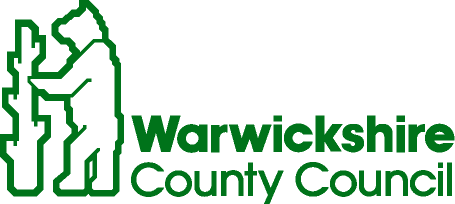 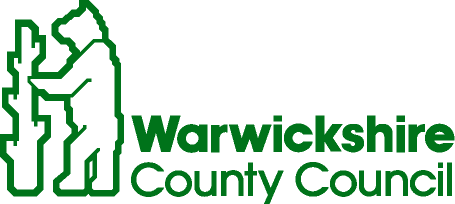 Bērna fotogrāfijaBērna vārds, uzvārds:Bērna vārds, uzvārds:Bērna fotogrāfijaFiziskais raksturojums:Fiziskais raksturojums:Dzimšanas datumsVecumsDzimumsV / SDzimšanas vietaCiti vārdiArī zināms kāPašreizējā adreseKam piešķirta vecāka atbildība (VA) par bērnu (Ja vecāki nav laulāti, vai tēvam ir VA, un kādā kārtā tā tika piešķirta)Etniskā izcelsmeReliģija (ieskaitot informāciju par kristībām, konfirmāciju vai līdzīgām ceremonijām )Pavalstniecība ValodaImigrācijas statuss (ja attiecas)Juridiskais statuss / Iepriekšējie tiesas rīkojumi (ieskaitot rīkojumu datumus un tiesas nosaukumus un/vai iepriekšējās vietējās pašvaldības iesaistīšanās reizes) Pašreizējā aprūpētāja vārds, uzvārds/nosaukums Aprūpētāja radniecības pakāpe Bērna steidzīgās izvietošanas audžuģimenē datums (ja attiecas)Vietējās pašvaldības rajons Bērna profils: (ieskaitot bērna intereses, kas viņam/viņai patīk, nepatīk)Veselība: (Aprakstiet bērna veselības vēsturi, pašreizējās vajadzības, un, kas būtu nepieciešams to apmierināšanai, ieskaitot ārstēšanu, ko bērns jau saņem) Informācija par medicīnas darbinieku sagatavoto bērna veselības vēstures pārskatu:IzglītībaIzglītībaBērna pašreizējā skola:Bērna pašreizējā skola:Vai attiecībā uz bērnu ir sastādīta Vajadzību Deklarācija atbilstoši 1996.g. Izglītības likumam? (Jā šāda deklarācija ir sastādīta, norādiet sīkāku informāciju)JĀ/NĒVai bērnam skolā ir nepieciešams papildu atbalsts? (Ja ir nepieciešams, norādiet sīkāku informāciju)JĀ/NĒAprakstiet bērna izglītības vajadzības un norādiet, kas ir nepieciešams to apmierināšanai:Aprakstiet bērna izglītības vajadzības un norādiet, kas ir nepieciešams to apmierināšanai:Informācija par bērnu panākumiem un sasniegumiem mācībās:Informācija par bērnu panākumiem un sasniegumiem mācībās:Emocionālā attīstība un uzvedība: (Apraksiet bērna emocionālo un uzvedības attīstību un norādiet, kas ir nepieciešams, lai apmierinātu saistītās identificētās vajadzības)Emocionālā attīstība un uzvedība: (Apraksiet bērna emocionālo un uzvedības attīstību un norādiet, kas ir nepieciešams, lai apmierinātu saistītās identificētās vajadzības)Identitāte: (Aprakstiet bērna identitāti un norādiet, kas ir nepieciešams, lai apmierinātu saistītās vajadzības. Norādiet etnisko izcelsmi, kultūras un lingvistisko fonu. Norādiet bērna reliģisko piederību, ieskaitot informāciju par kristībām, konfirmāciju vai līdzīgām ceremonijām.)Identitāte: (Aprakstiet bērna identitāti un norādiet, kas ir nepieciešams, lai apmierinātu saistītās vajadzības. Norādiet etnisko izcelsmi, kultūras un lingvistisko fonu. Norādiet bērna reliģisko piederību, ieskaitot informāciju par kristībām, konfirmāciju vai līdzīgām ceremonijām.)Ģimene un sabiedriskās attiecības: (Aprakstiet bērna pašreizējās un iepriekšējās attiecības ar ģimeni un citiem piederīgiem cilvēkiem, kurus vietējā pašvaldība uzskata par nozīmīgiem bērna dzīvē)Pašreizējie kontakti: (Kādi bērnam pašlaik ir kontakti ar ģimeni un citiem piederīgajiem, kurus vietējā pašvaldība uzskata par nozīmīgiem bērna dzīvē? Norādiet atbildīgo par bērna kontaktu organizēšanu un atbalstu?)Plānotie kontakti nākotnē: (Kādi ir priekšlikumi attiecībā uz nākamajiem bērna kontaktiem ar ģimeni un citiem piederīgajiem, kurus vietējā pašvaldība uzskata par nozīmīgiem bērna dzīvē? Kas būs atbildīgs par kontaktu organizēšanu un atbalstu?)Sabiedriskās iemaņas: (Aprakstiet bērna sabiedriskās iemaņas un norādiet saistītās identificētās vajadzības, kā arī norādiet, kas ir nepieciešams vai jau tiek darīts, lai tās apmierinātu).Pašaprūpes iemaņas: (Kādas bērnam ir pašaprūpes iemaņas? Norādiet saistītās identificētās vajadzības, kā arī norādiet, kas ir nepieciešams vai jau tiek darīts, lai tās apmierinātu).Pašaprūpes iemaņas: (Kādas bērnam ir pašaprūpes iemaņas? Norādiet saistītās identificētās vajadzības, kā arī norādiet, kas ir nepieciešams vai jau tiek darīts, lai tās apmierinātu).Bērna viedoklis: (Bērna vēlmes un emocijas attiecībā uz piedāvāto aprūpes plānu, ieskaitot ieplānotos kontaktus) Bērna viedoklis: (Bērna vēlmes un emocijas attiecībā uz piedāvāto aprūpes plānu, ieskaitot ieplānotos kontaktus) Datums, kad bērns pēdējo reizi apstiprināja šo viedokli Mātes fotogrāfijaMātes vārds, uzvārds:Mātes fotogrāfijaFiziskais apraksts:Dzimšanas datums / vecumsDzimšanas vietaIepriekšējie vārdi, uzvārdiCiti lietojamie vārdi, tai skaitā starp radiniekiemZināma kāPašreizējā adreseVietējās pašvaldības rajonsEtniskā izcelsmeReliģijaPavalstniecība ValodaImigrācijas statuss(ja attiecas)Ģimenes stāvoklisPašreizējā dzīves biedra/partnera vārds, uzvārds (ja viņš nav bērna tēvs)Veselības vēstureIzglītības vēstureDarba pieredzePersonība, intereses, ģimenes dzīvesveids Bioloģiskās mātes viedoklis: (Vēlmes un uzskati attiecībā uz piedāvāto kontakta ar bērnu plānu, kā arī bērna reliģisko un kultūras audzināšanu) Bioloģiskās mātes viedoklis: (Vēlmes un uzskati attiecībā uz piedāvāto kontakta ar bērnu plānu, kā arī bērna reliģisko un kultūras audzināšanu) Datums, kad pēdējo reizi tika apstiprināti šie viedokļi Tēva fotogrāfija Tēva vārds, uzvārds:Tēva fotogrāfija Fiziskais apraksts:Dzimšanas datums / vecumsDzimšanas vietaCiti lietojamie vārdi, tai skaitā starp radiniekiemZināms kā:Pašreizējā adreseVietējās pašvaldības rajonsEtniskā izcelsmeReliģijaPavalstniecība ValodaImigrācijas statuss(ja attiecas)Ģimenes stāvoklisPašreizējās dzīves biedres/partneres vārds, uzvārds (ja viņa nav bērna māte) Identitāte, vai tēva atrašanās vieta nav zināmaIdentitāte, vai tēva atrašanās vieta nav zināmaSoļi, kas tika veikti paternitātes noteikšanai (ja attiecas)Veselības vēstureIzglītības vēstureDarba pieredzePersonība, intereses, ģimenes dzīvesveids Bioloģiskā tēva viedoklis: (Vēlmes un uzskati attiecībā uz piedāvāto kontakta ar bērnu plānu, kā arī bērna reliģisko un kultūras audzināšanu) Bioloģiskā tēva viedoklis: (Vēlmes un uzskati attiecībā uz piedāvāto kontakta ar bērnu plānu, kā arī bērna reliģisko un kultūras audzināšanu) Datums, kad pēdējo reizi tika apstiprināti šie viedokļi Lūdzu, aprakstiet bērna bioloģisko vecāku iepriekšējās un pašreizējās savstarpējās attiecības (Norādiet vecāku attiecību juridisko statusu bērna piedzimšanas laikā un pēc tam, kā arī raksturojiet viņu savstarpējās attiecības)Brāļa/māsas vārds, uzvārdsDzimšanas datumsVecumsDzimumsV / SDzimšanas vietaCiti lietotie vārdi, ieskaitot radinieku starpā zināms/zināma kā:Pašreizējā adreseVietējās pašvaldības rajonsEtniskā izcelsmeReliģijaPavalstniecība ValodaImigrācijas statuss (ja attiecas)Aprūpētāja vārds, uzvārds/nosaukums Radniecības pakāpe (miesīgie brālis vai māsa, pusbrālis, pusmāsa, adoptētais bērns)Mātes vārds, uzvārds(ja viņa nav bērna māte)Tēva vārds, uzvārds(ja viņš nav bērna tēvs)Vai bērns tiek aprūpēts?Juridiskais statuss, tiesas rīkojuma veids, tiesas nosaukums, rīkojuma datums Brāļa vai māsas viedoklis: (Vēlmes un emocijas attiecībā uz piedāvāto aprūpes plānu, ieskaitot ieplānotos kontaktus, reliģisko un kultūras audzināšanu)Brāļa vai māsas viedoklis: (Vēlmes un emocijas attiecībā uz piedāvāto aprūpes plānu, ieskaitot ieplānotos kontaktus, reliģisko un kultūras audzināšanu)Brāļa vai māsas viedoklis: (Vēlmes un emocijas attiecībā uz piedāvāto aprūpes plānu, ieskaitot ieplānotos kontaktus, reliģisko un kultūras audzināšanu)Datums, kad pēdējo reizi tika apstiprināti šie viedokļi Datums, kad pēdējo reizi tika apstiprināti šie viedokļi Bērna radinieku/piederīgo viedokļi: (Vēlmes un uzskati attiecībā uz piedāvāto aprūpes plānu, ieskaitot ieplānotos kontaktus. Norādiet radinieka/piederīgā vārdu, uzvārdu, radniecības pakāpi un datumu, kad pēdējo reizi tika apstiprināts izteiktais viedoklis.)1. pieteicēja vārds uzvārds2. pieteicēja vārds, uzvārdsMājas adrese(ieskaitot pasta indeksu )Tālrunis:1. un 2. pieteicēji: iepriekšējās adreses pēdējo 10 gadu laikāLaika periods: no... līdzPadomes/Vietējās pašvaldības (VP) rajons1. un 2. pieteicēji: iepriekšējās adreses pēdējo 10 gadu laikāLaika periods: no... līdzPadomes/Vietējās pašvaldības (VP) rajons1. pieteicējs: iepriekšējās adreses pēdējo 10 gadu laikāLaika periods: no... līdzPadomes/Vietējās pašvaldības (VP) rajons2. pieteicējs: iepriekšējās adreses pēdējo 10 gadu laikāLaika periods: no... līdzPadomes/Vietējās pašvaldības (VP) rajonsKopš kura laika dzīvo kā ģimeneLaiks pašreizējā adresēVai tā ir pastāvīga dzīves vieta?Ja nē, paskaidrojiet Vietējās pašvaldības nosaukums Vai pieteicēji ir savas mājas īpašnieki?Attiecību ar bērnu raksturojums Attiecību ar bērnu raksturojums Pieteicēju savstarpējo attiecību raksturojums, ieskaitot attiecību juridisko statusu un ilgumu Pieteicēju savstarpējo attiecību raksturojums, ieskaitot attiecību juridisko statusu un ilgumu Informācija jāpārbauda LatvijāInformācija jāpārbauda LatvijāJa pieteicējam/pieteicējai ir partneris vai partnere, taču viņš/viņa viens/a pats/pati piesakās speciālās aizbildnības / radinieku un draugu atbalsta noformēšanai, norādiet iemeslu Ja pieteicējam/pieteicējai ir partneris vai partnere, taču viņš/viņa viens/a pats/pati piesakās speciālās aizbildnības / radinieku un draugu atbalsta noformēšanai, norādiet iemeslu Informācija jāpārbauda LatvijāInformācija jāpārbauda Latvijā1. pieteicēja fotogrāfija1. pieteicēja uzvārds: 1. pieteicēja uzvārds: 1. pieteicēja uzvārds: 1. pieteicēja fotogrāfijaVārdi: Vārdi: Vārdi: 1. pieteicēja fotogrāfijaFiziskais raksturojums: Fiziskais raksturojums: Fiziskais raksturojums: Dzimšanas datumsVecumsVecumsDzimums      V / SDzimšanas vietaIepriekšējie vārdi, uzvārdi (ja attiecas)Citi lietojamie vārdi, ieskaitot radinieku vidū Etniskā izcelsmeReliģija(aktīvs, neaktīvs)Pavalstniecība Imigrācijas statuss (ja attiecas)Dzimtā valodaCitas valodasNodarbošanāsPašreizējais darba devējs(norādiet adresi)Pieņemts darbā:Darba stundasPlānotās darba stundas pēc bērna ievietošanas audžuģimenē Iepriekšējās pašvaldības iesasitīšanās reizes / Iepriekšejie Ģimenes lietu tiesas procesi Iepriekšējās pašvaldības iesasitīšanās reizes / Iepriekšejie Ģimenes lietu tiesas procesi Vai pieteicējam/pieteicējai ir iepriekšēja iesaistīšanās ar Bērna aizsardzības dieniestiem vai Ģimenes lietu tiesas procesā vēsture? (Ja ir, lūdzu, norādiet zemāk: iekļaujiet informāciju par visiem iepriekšējiem vērtējumiem kā bērnu adoptētājiem, VP algotiem audžuvēcākiem, speciāliem aizbildņiem, privātiem audžuvecākiem, bērnu aukli. Norādiet arī informāciju par jebkuriem vecāku atbildības/aprūpes rīkojumiem un citiem Ģimenes lietu tiesas procesiem)Vai pieteicējs kādreiz tika atzīts par vainīgu ar grāfistes tiesas lēmumu vai pasludināts par maksātnespējīgu?Ja jā, lūdzu norādiet sīkāku informāciju: Ja jā, lūdzu norādiet sīkāku informāciju: 1.pieteicējs2.pieteicējsIenākumi mēnesī (pēc atvilkumiem)Valsts pabalsti mēnesī (norādiet pabalsta veidu)Citi ienākumi mēnesī Hipotēkas vai īres maksājumi mēnesī Citas regulāras nozīmīgas izmaksas Izņemot hipotēku / īri, vai ir citi nozīmīgi parādi vai aizņēmumi?Vai ir parādi par hipotēkas/īres maksājumiem?Personas, kas pārbaudījusi finansiālos datus, vārds, uzvārds Datu pārbaudes datums:Dzīvojamā platība: Dzīvojamā platība: Dzīvojamā platība: Dzīvojamā platība: Dzīvojamā platība: Dzīvojamā platība: Dzīvojamā platība: Dzīvojamās platības piemērotība un mājas apstākļi (Vērtēšanas procesa gaitā ir jāpārliecinās un jāpierāda, ka mājas platība un mājas apstākļi ir piemēroti bērna vecumam un attīstības posmam, ieskaitot veselības un drošības aspektus.)Dzīvojamās platības piemērotība un mājas apstākļi (Vērtēšanas procesa gaitā ir jāpārliecinās un jāpierāda, ka mājas platība un mājas apstākļi ir piemēroti bērna vecumam un attīstības posmam, ieskaitot veselības un drošības aspektus.)Dzīvojamās platības piemērotība un mājas apstākļi (Vērtēšanas procesa gaitā ir jāpārliecinās un jāpierāda, ka mājas platība un mājas apstākļi ir piemēroti bērna vecumam un attīstības posmam, ieskaitot veselības un drošības aspektus.)Dzīvojamās platības piemērotība un mājas apstākļi (Vērtēšanas procesa gaitā ir jāpārliecinās un jāpierāda, ka mājas platība un mājas apstākļi ir piemēroti bērna vecumam un attīstības posmam, ieskaitot veselības un drošības aspektus.)Dzīvojamās platības piemērotība un mājas apstākļi (Vērtēšanas procesa gaitā ir jāpārliecinās un jāpierāda, ka mājas platība un mājas apstākļi ir piemēroti bērna vecumam un attīstības posmam, ieskaitot veselības un drošības aspektus.)Dzīvojamās platības piemērotība un mājas apstākļi (Vērtēšanas procesa gaitā ir jāpārliecinās un jāpierāda, ka mājas platība un mājas apstākļi ir piemēroti bērna vecumam un attīstības posmam, ieskaitot veselības un drošības aspektus.)Dzīvojamās platības piemērotība un mājas apstākļi (Vērtēšanas procesa gaitā ir jāpārliecinās un jāpierāda, ka mājas platība un mājas apstākļi ir piemēroti bērna vecumam un attīstības posmam, ieskaitot veselības un drošības aspektus.)Vai pieteicēji īrē dzīvojamo platību?Vai pieteicēji īrē dzīvojamo platību?Vai pieteicēji īrē dzīvojamo platību?No kā viņi īrē dzīvojāmo platību?No kā viņi īrē dzīvojāmo platību?No kā viņi īrē dzīvojāmo platību?Vai pieteicēji kādreiz ir saņēmuši bridinājumus no īpašuma īpašnieka?Vai pieteicēji kādreiz ir saņēmuši bridinājumus no īpašuma īpašnieka?Vai pieteicēji kādreiz ir saņēmuši bridinājumus no īpašuma īpašnieka?Vai viņu īres līgumā ir kādas atrunas, kas nepieļauj viņiem audzināt audžubērnus?Vai viņu īres līgumā ir kādas atrunas, kas nepieļauj viņiem audzināt audžubērnus?Vai viņu īres līgumā ir kādas atrunas, kas nepieļauj viņiem audzināt audžubērnus?Guļamistabu skaits Vai audžubērnam/-bērniem būs sava(s) istaba(s)?Vai audžubērnam/-bērniem būs sava(s) istaba(s)?Vai audžubērnam/-bērniem būs sava(s) gulta(s)?Kaimiņi, apkaimes sociālā vide un tās piemērotība bērniem: (Raksturojiet apkaimes iedzīvotājus un pieejamos resursus, piemēram, skolas, atpūtas centrus un aktivitātes, utt., kas būtu pieejami bērnu attīstības un aprūpētāju uzdevumu atbalstam (ieskaitot skolas, aktīvās atpūtas vietas, utt.)) Kaimiņi, apkaimes sociālā vide un tās piemērotība bērniem: (Raksturojiet apkaimes iedzīvotājus un pieejamos resursus, piemēram, skolas, atpūtas centrus un aktivitātes, utt., kas būtu pieejami bērnu attīstības un aprūpētāju uzdevumu atbalstam (ieskaitot skolas, aktīvās atpūtas vietas, utt.)) Kaimiņi, apkaimes sociālā vide un tās piemērotība bērniem: (Raksturojiet apkaimes iedzīvotājus un pieejamos resursus, piemēram, skolas, atpūtas centrus un aktivitātes, utt., kas būtu pieejami bērnu attīstības un aprūpētāju uzdevumu atbalstam (ieskaitot skolas, aktīvās atpūtas vietas, utt.)) Kaimiņi, apkaimes sociālā vide un tās piemērotība bērniem: (Raksturojiet apkaimes iedzīvotājus un pieejamos resursus, piemēram, skolas, atpūtas centrus un aktivitātes, utt., kas būtu pieejami bērnu attīstības un aprūpētāju uzdevumu atbalstam (ieskaitot skolas, aktīvās atpūtas vietas, utt.)) Kaimiņi, apkaimes sociālā vide un tās piemērotība bērniem: (Raksturojiet apkaimes iedzīvotājus un pieejamos resursus, piemēram, skolas, atpūtas centrus un aktivitātes, utt., kas būtu pieejami bērnu attīstības un aprūpētāju uzdevumu atbalstam (ieskaitot skolas, aktīvās atpūtas vietas, utt.)) Kaimiņi, apkaimes sociālā vide un tās piemērotība bērniem: (Raksturojiet apkaimes iedzīvotājus un pieejamos resursus, piemēram, skolas, atpūtas centrus un aktivitātes, utt., kas būtu pieejami bērnu attīstības un aprūpētāju uzdevumu atbalstam (ieskaitot skolas, aktīvās atpūtas vietas, utt.)) Kaimiņi, apkaimes sociālā vide un tās piemērotība bērniem: (Raksturojiet apkaimes iedzīvotājus un pieejamos resursus, piemēram, skolas, atpūtas centrus un aktivitātes, utt., kas būtu pieejami bērnu attīstības un aprūpētāju uzdevumu atbalstam (ieskaitot skolas, aktīvās atpūtas vietas, utt.)) Informācija jāpārbauda LatvijāInformācija jāpārbauda LatvijāInformācija jāpārbauda LatvijāInformācija jāpārbauda LatvijāInformācija jāpārbauda LatvijāInformācija jāpārbauda LatvijāInformācija jāpārbauda LatvijāVai ģimenē ir mājas dzīvnieki? (Norādiet sīku informāciju par dzīvnieku veidu, sugu, skaitu, vecumu un mājas dzīvnieku anketēšanas rezultātiem).Informācija jāpārbauda LatvijāVai ģimenē ir mājas dzīvnieki? (Norādiet sīku informāciju par dzīvnieku veidu, sugu, skaitu, vecumu un mājas dzīvnieku anketēšanas rezultātiem).Informācija jāpārbauda LatvijāVai ģimenē ir mājas dzīvnieki? (Norādiet sīku informāciju par dzīvnieku veidu, sugu, skaitu, vecumu un mājas dzīvnieku anketēšanas rezultātiem).Informācija jāpārbauda LatvijāVai ģimenē ir mājas dzīvnieki? (Norādiet sīku informāciju par dzīvnieku veidu, sugu, skaitu, vecumu un mājas dzīvnieku anketēšanas rezultātiem).Informācija jāpārbauda LatvijāVai ģimenē ir mājas dzīvnieki? (Norādiet sīku informāciju par dzīvnieku veidu, sugu, skaitu, vecumu un mājas dzīvnieku anketēšanas rezultātiem).Informācija jāpārbauda LatvijāVai ģimenē ir mājas dzīvnieki? (Norādiet sīku informāciju par dzīvnieku veidu, sugu, skaitu, vecumu un mājas dzīvnieku anketēšanas rezultātiem).Informācija jāpārbauda LatvijāVai ģimenē ir mājas dzīvnieki? (Norādiet sīku informāciju par dzīvnieku veidu, sugu, skaitu, vecumu un mājas dzīvnieku anketēšanas rezultātiem).Informācija jāpārbauda LatvijāBērna vārds, uzvārdsDzimšanas datumsVecumsDzimumsEtniskā izcelsmeRadniecības pakāpe attiecībā pret katru no pieteicējiem Bērna vārds, uzvārdsDzimšanas datumsVecumsDzimumsNāves datums (ja attiecas)Etniskā izcelsmeRadniecības pakāpe attiecībā pret katru no pieteicējiem Pieaugušā vārds, uzvārdsDzimšanas datumsVecumsDzimumsEtniskā izcelsmeRadniecības pakāpe attiecībā pret katru no pieteicējiem Pieaugušā vārds, uzvārdsDzimšanas datumsVecumsDzimumsEtniskā izcelsmeRadniecības pakāpe attiecībā pret katru no pieteicējiem DatumsKlātesošieNorises vietaDatumsKlātesošieNorises vietaInformācija par sagatavošanas apmācības kursiem (norādiet arī datumus)Zināšanās par bērnu un attiecību ar bērnu raksturojums (Norādiet sīku informāciju par attiecību ar bērnu ilgumu, raksturu un kvalitāti, pieminot arī to, kā šīs attiecības ir mainījušās ar laiku. Aprakstiet kā Jūs vērtējat bērna nākotnes attiecības ar pieteicēju/pieteicējiem un viņu ģimeni)Tikai Speciālās aizbildnības rīkojumiem (SGO): norādiet, vai pieteicējs/pieteicēji ir apsprieduši iesniegumu par speciālās aizbildnības nozīmēšanu ar bērnu Pieteikuma iemesli (Norādiet,uz ko cer un, ko sagaida pieteicēji. Tikai speciālās aizbildnības rīkojumiem: vai pieteicēji apzinās rīkojuma procesa nozīmi un sekas)Pieteicēju viedoklis par piedāvāto bērna aprūpes plānu (Vēlmes un uzskati attiecībā uz piedāvāto kontakta ar bērnu plānu, kā arī bērna reliģisko un kultūras audzināšanu. Vai viņi ir gatavi ievērot bērna vai viņa/viņas vecāku vēlmes?Pieteicēju viedoklis par piedāvāto bērna aprūpes plānu (Vēlmes un uzskati attiecībā uz piedāvāto kontakta ar bērnu plānu, kā arī bērna reliģisko un kultūras audzināšanu. Vai viņi ir gatavi ievērot bērna vai viņa/viņas vecāku vēlmes?Datums, kad pēdējo reizi tika apstiprināti šie viedokļiIzcelsmes ģimene, ieskaitot brāļus un māsas un citus nozīmīgus ģimenes locekļus (Aprakstiet ģimenes vēsturi, ieskaitot (i) bērnības gadus un audzināšanu, vecāku vai citu cilvēku, kas viņus aprūpēja, vājās un stiprās puses; (ii)attiecības ar vecākiem un citiem bērniem ģimenē; (iii) informācija par pieteicēju vecākiem un brāļiem un māsām, norādot viņu pašreizējo vecumu vai vecumu miršanas brīdī)Informācija jāpārbauda LatvijāPašreizējās attiecības (Aprakstiet pieteicēju spēju nodrošināt stabilu ģimenes vidi, kas veicina bērnu pieķeršanos. Aprakstiet attiecību raksturu, vai tās ir stabilas, un cik ilgi tās turpinās; kā ģimenē tiek sadalīti pienākumi, kā viņi risina konfliktus, vai ģimenē nesen vai iepriekš ir bijuši vardarbības gadījumi).Informācija jāpārbauda Latvijā.Citas iepriekšējās vai pašreizējās attiecības, kas ietekmēja pieteicējas/-as attīstību (Norādiet visas iepriekšējās laulības, civilattiecības, un jebkuras problēmas, kas izriet no šīm attiecībām. Vai ir bērni no iepriekšējām attiecībām, un kā ir noorganizēti kontakti ar viņiem, ja attiecas?)Informācija jāpārbauda Latvijā.Veselība (Norādiet sīku informāciju par veselību, ieskaitot fizisko, psihisko veselību un emocionālo stāvokli, slimību vai ārstēšanas vēsturi, ieskaitot, senus un nesenus vardarbības mājās gadījumus,atkarība no toksiskām vielām vai psihiskās veselības problēmas, kā arī iedzimtās slimības, traucējumus vai invaliditāti)Informācija jāpārbauda Latvijā.Informācija par medicīnas darbinieku sagatavoto bērna veselības vēstures pārskatu: Jāpieprasa medicīniskās izziņas no Latvijas medicīnas darbiniekiem. Izglītība (Izglītības vēsture, ieskaitot sekmes un materiāla apguves grūtības vai invaliditāti, kā arī atieksmi pret izglītību)Sekmes izglītības jomā ir jāpārbauda Latvijā. Darba pieredze (Informācija par pašreizējo un iepriekšējām darba vietām)Informācija jāpārbauda LatvijāSociālā daudzveidība (Pastāstiet par pieteicēja/-as attieksmi, pieredzi un apzināšanos klašu, rasu, etniskās izcelsmes, dzimumu, kultūru, valodu un reliģiskās piederības jautājumos).Informācija jāpārbauda LatvijāPersonīgās īpašības, intereses, hobiji, aktīvā atpūta, ģimenes dzīvesveidsInformācija jāpārbauda LatvijāPieredze bērnu aprūpē (Aprakstiet pieteicēja/-as iepriekšējo pieredzi bērnu aprūpē, ieskaitot citu, izņemot miesīgo bērnu, aprūpi. Norādiet viņa/viņas zināšanu pakāpi par bērna attīstības posmiem un prasmju un pieredzes nodošanu bērniem. Norādiet pieteicēja/ pieteicējas spējas apmierināt bērna pašreizējās un nākamās vajadzības.)Informācija jāpārbauda LatvijāDrošības/ drošas aprūpes nodrošināšana (Aprakstiet pieteicēja spējas aizsargāt bērnu no kaitējumiem un bīstamām situācijām, ieskaitot jebkuru personu, kas pakļauj bērnu riskam. Iekļaujiet komentāru par pieteicēju pareizu izpratni / apzināšanos par riskiem un problemātiskām situācijām)Informācija jāpārbauda LatvijāVeselības aprūpe un pamataprūpe (Aprakstiet vajadzības veselības aprūpes jomā, un, kā tās tiks apmierinātas, ieskaitot piekļuvi pienācīgai medicīniskajai aprūpei un zobārstiem)Informācija jāpārbauda LatvijāIzglītība un atpūta (Aprakstiet pieteicēja/-as spējas veicināt bērna apmācības un attīstības aktivitātes, ieskaitot aktīvās nodarbošanās un atpūtu)Informācija jāpārbauda LatvijāIdentitāte (Norādiet, kādā mērā pieteicēji apzinās to, kā bērna iepriekšējie pārdzīvojumi ir ietekmējuši viņu, un, kā bērna aprūpētājiem ir jāreaģē uz to. Vai pieteicēji ir gatavi cienīgi izturēties pret bērna personību, ievērojot paša bērna vai viņa vecāku vēlmes attiecībā uz reliģisko un kultūras audzināšanu? Aprakstiet, kādas ir pieteicēju cerības attiecībā uz bērna nākotni, ko viņi gaida no bērna.) Informācija jāpārbauda LatvijāPašaprūpes iemaņas (Aprakstiet kādā mērā bērns ir spējīgs aprūpēt pats sevi.)Emocionālā attīstība un uzvedība (Aprakstiet pieteicēju spēju pareizi motivēt, noteikt bērnam robežas un vadīt viņa uzvedību, fiziski viņu nepārmācot un nepiemērojot citas neadekvātas audzināšanas metodes. Uzskaitiet pierādījumus tam, ka pieteicēji ir spējīgi izrādīt bērnam emocionālo siltumu.)Informācija jāpārbauda LatvijāNākotnes plāni, ko sagaida no bērna (Aprakstiet pieteicēju cerības par bērna nākotni, ko viņi sagaida no bērna. Vai pieteicēji ir spējīgi audzināt bērnu, kā patstāvīgu cilvēku, kas būs gatavs pieaugušā dzīvei?) Informācija jāpārbauda LatvijāSpēja sadarboties ar citiem (Raksturojiet pieteicēju attiecības ar bērniem un pieaugušajiem. Norādiet viņu spējas ieklausīties bērnā un apmierināt viņa/viņas vēlmes un ņemt vērā viņa/viņas emocijas, kur piemērots. Norādiet pieteicēju attieksmi pret bērna kontaktiem ar savu ģimeni vai kādu citu personu, kontaktu, kuru pašvaldība uzskatīs par nozīmīgu, kā arī pieteicēju vēlmes šajā sakarā. Vai viņi spēs atbalstīt bērna pozitīvu attieksmi pret šādiem kontaktiem? Raksturojiet pieteicēju attiecības ar bērna vecākiem. Kā pieteicēji redz savu uzdevumu sakarā ar plāniem par šādu kontaktu, un, vai viņi apzinās iespējamās grūtības? Sniedziet detalizētus komentārus par pieteicēju spēju saglabāt konfidencialitāti)Informācija jāpārbauda LatvijāCiti bērni, kas dzīvo kopā ar vecākiem (Iekļaujiet informāciju par katra bērna personību. Sniedziet komentārus par citu ģimenes jauniešu dzīvesveidu. Norādiet viņu viedokļus sakarā ar audžubērna uzņemšanu ģimenē) Intervijas ar citiem ģimenē esošajiem bērniem tiks veiktas Latvijā Citi pieaugušie, kas dzīvo ģimenē (Iekļaujiet informāciju par katra pieaugušā personību. Sniedziet komentārus par to, kā viņi pievienojās ģimenei un viņu dzīvesveidu. Norādiet viņu viedokļus sakarā ar audžubērna uzņemšanu ģimenē)Intervijas ar citiem ģimenē esošajiem pieaugušajiem tiks veiktas LatvijāCiti pieaugušie/radinieki (Norādiet informāciju par visiem citiem pieaugušajiem, kuri regulāri kontaktēs ar bērnu. Norādiet arī informāciju par citiem radiniekiem (izņemot vecākus un brāļus, un māsas), kā arī aprakstiet viņu attiecības gan ar bērnu, gan ar pieteicējiem, ja tas attiecas)Intervijas ar radiniekiem, kuri kontaktēs ar bērnu tiks veiktas Latvijā Bērna pašreizējo un nākotnes attiecību ar kādu no iepriekš minētajiem vērtējums Jāpaveic Latvijā Speciālās aizbildnības priekšrocības / citas bērna uzturēšanās opcijas(Salīdziniet Speciālās aizbildnības priekšrocības ar citiem iespējamiem tiesas rīkojumiem saskaņā ar 1989.g.Llikumu par bērniem un 2002.g. Likumu par bērnu adopciju, apsverot to, vai ar Speciālās aizbildnības rīkojumu tiks vislabākajā veidā nodrošinātas bērna intereses ilgtermiņā)Speciālās aizbildnības noformēšanas sekas (Tikai speciālās aizbildnības gadījumiem. Kā Speciālās aizbildnības noformēšana ietekmēs (a) pašu bērnu; (b) bērna vecākus; (c) pieteicējus un viņu ģimeni; (d) jebkuru citu personu, kuru vietējā pašvaldība uzskata par nozīmīgu bērna saskarsmes lokā; šeit jāapsver jebkuru kontaktu, kā arī jāņem vērā apsvērumi par bērna reliģisko un kultūras audzināšanu)Rekomendācijas par kontakta uzturēšanu (Jebkuras rekomendācijas sakarā ar bērna kontakta ar viņa/viņas radiniekiem, vai kādu citu, pēc vietējās pašvaldības uzskatiem, bērna dzīvē nozīmīgu personu noorganizēšanu)Atbalsts (Informācija par ieplānoto atbalstu)Paskaidrojiet, kāpēc vietējā pašvaldība nolēma atteikt pieteicējiem Speciālas aizbildnības / radinieku vai draugu atbalsta pakalpojumu nodrošināšanā.Kopsavilkums (Pieteicēju stiprās puses attiecībā uz bērna vajadzību apmierināšanu. Kas viņus uztrauc un kādu atbalstu viņiem var sniegt? Pieteicēju stiprās puses un bažas ir jānorāda pat tad, ja kopumā rekomendācija būs negatīva) Jāaizpilda LatvijāKritiskā analīze un slēdziens (Norādīt speciālās aizbildnības/bērna dzīvošanas ar ģimenes locekļiem/radiniekiem plusus, kā arī sniegt vērtējumu tam, vai šādā veidā tiks aizsargātas bērna intereses ilgtermiņā.) Jāaizpilda LatvijāRekomendācijasJāaizpilda Latvijā1. pieteicēja paraksts:Datums2. pieteicēja paraksts:DatumsSociālais darbinieks (Attiecību ar radiniekiem nodaļas speciālists)DatumsNodaļas vecākais speciālists (Radinieku aprūpes nodaļa)DatumsSociālais darbinieks (Bērnu aizsardzības nodaļa)DatumsNodaļas vecākais speciālists(Bērnu aizsardzības nodaļa)DatumsNodaļas vadītājs(Bērnu aizsardzības nodaļa)DatumsAizpildīšanas datums:Apstiprinājis:KomentāriIdentitātes pārbaudeIdentitātes pārbaudeIdentitātes pārbaudeIdentitātes pārbaude1. pieteicējsVārds, uzvārds:2. pieteicējsVārds, uzvārds:Uzturēšanās AK tiesību pārbaude Uzturēšanās AK tiesību pārbaude Uzturēšanās AK tiesību pārbaude Uzturēšanās AK tiesību pārbaude 1. pieteicējs2. pieteicējsLaulības/civilattiecību apliecinājums (Jānorāda, vai speciālā aizbildņa statusa pieteicējs ir precējies/precējusies vai uztur civilattiecības; attiecību reģistrācijas datums un vieta)Laulības/civilattiecību apliecinājums (Jānorāda, vai speciālā aizbildņa statusa pieteicējs ir precējies/precējusies vai uztur civilattiecības; attiecību reģistrācijas datums un vieta)Laulības/civilattiecību apliecinājums (Jānorāda, vai speciālā aizbildņa statusa pieteicējs ir precējies/precējusies vai uztur civilattiecības; attiecību reģistrācijas datums un vieta)Laulības/civilattiecību apliecinājums (Jānorāda, vai speciālā aizbildņa statusa pieteicējs ir precējies/precējusies vai uztur civilattiecības; attiecību reģistrācijas datums un vieta)1. pieteicējs2. pieteicējsLaulības šķiršanas, civilattiecību izbeigšanas apliecinājums Laulības šķiršanas, civilattiecību izbeigšanas apliecinājums Laulības šķiršanas, civilattiecību izbeigšanas apliecinājums Laulības šķiršanas, civilattiecību izbeigšanas apliecinājums 1. pieteicējs2. pieteicējsPārbaudes veidsPieprasījuma datumsIzpildes datumsApmierinošs rezultātsJā/NēKomentāriDetalizēta kriminālās pagātnes pārbaudeDetalizēta kriminālās pagātnes pārbaudeDetalizēta kriminālās pagātnes pārbaudeDetalizēta kriminālās pagātnes pārbaudeDetalizēta kriminālās pagātnes pārbaude1. pieteicējs, Vārds, uzvārds: 2. pieteicējs, Vārds, uzvārds: Cits pieaugušais ģimenē (persona, kas vecāka par 18 gadiem), Vārds, uzvārds:Pašvaldība pēc dzīves vietasPašvaldība pēc dzīves vietasPašvaldība pēc dzīves vietasPašvaldība pēc dzīves vietasPašvaldība pēc dzīves vietas1. pieteicējs2. pieteicējsCits pieaugušais ģimenē (persona, kas vecāka par 18 gadiem), Vārds, uzvārds:(par katru pieaugušo ir jāaizpilda atsevišķa tabulas rinda)Citas vietējās pašvaldības pēdējo 10 gadu laikāCitas vietējās pašvaldības pēdējo 10 gadu laikāCitas vietējās pašvaldības pēdējo 10 gadu laikāCitas vietējās pašvaldības pēdējo 10 gadu laikāCitas vietējās pašvaldības pēdējo 10 gadu laikā1. pieteicējs:2. pieteicējs:Pārbaudes veidsPieprasījuma datumsIzpildes datumsApmierinošs rezultātsJā/NēKomentāriMedicīniskā pārbaudeMedicīniskā pārbaudeMedicīniskā pārbaudeMedicīniskā pārbaudeMedicīniskā pārbaude1. pieteicējs:2. pieteicējs:Medicīniskās māsas mājas vizīte/Skolas medmāsas izziņa Medicīniskās māsas mājas vizīte/Skolas medmāsas izziņa Medicīniskās māsas mājas vizīte/Skolas medmāsas izziņa Medicīniskās māsas mājas vizīte/Skolas medmāsas izziņa Medicīniskās māsas mājas vizīte/Skolas medmāsas izziņa 1. pieteicējs:2. pieteicējs:Skola, koledža, bērnu dārzsSkola, koledža, bērnu dārzsSkola, koledža, bērnu dārzsSkola, koledža, bērnu dārzsSkola, koledža, bērnu dārzs1. pieteicējs:2. pieteicējs:Izglītības standartu aģentūra (OFSTED)Izglītības standartu aģentūra (OFSTED)Izglītības standartu aģentūra (OFSTED)Izglītības standartu aģentūra (OFSTED)Izglītības standartu aģentūra (OFSTED)1. pieteicējs:2. pieteicējs:Pašreizējais darba devējsPašreizējais darba devējsPašreizējais darba devējsPašreizējais darba devējsPašreizējais darba devējs1. pieteicējs:2. pieteicējs:Iepriekšējās darbavietas (Jāaizpilda, ja darbs bija saistīts ar bērniem vai mazaizsargātajiem pieaugušajiem.)Iepriekšējās darbavietas (Jāaizpilda, ja darbs bija saistīts ar bērniem vai mazaizsargātajiem pieaugušajiem.)Iepriekšējās darbavietas (Jāaizpilda, ja darbs bija saistīts ar bērniem vai mazaizsargātajiem pieaugušajiem.)Iepriekšējās darbavietas (Jāaizpilda, ja darbs bija saistīts ar bērniem vai mazaizsargātajiem pieaugušajiem.)Iepriekšējās darbavietas (Jāaizpilda, ja darbs bija saistīts ar bērniem vai mazaizsargātajiem pieaugušajiem.)1. pieteicējs:2. pieteicējs:Rekomendācijas sniedzējsRekomendācijas sniedzējsRekomendācijas sniedzējsVārds, uzvārdsAdreseRadniecība ar pieteicējuCik gadus pazīst pieteicējuInformācija par interviju (Lūdzam norādīt datumu. Uzmanību: speciālās aizbildnības noformēšanas gadījumos ar visiem rekomendācijas sniedzējiem ir jārunā personīgi)Rekomendācijas sniedzējsRekomendācijas sniedzējsRekomendācijas sniedzējsVārds, uzvārdsAdreseRadniecība ar pieteicējuCik gadus pazīst pieteicējuInformācija par interviju